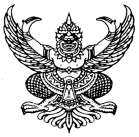 ประกาศองค์การบริหารส่วนตำบลสระแก้วเรื่อง รายงานผลการดำเนินงานตามแผนจัดหาพัสดุ ประจำปีงบประมาณ พ.ศ. 2562--------------------------------------------------	ตามที่องค์การบริหารส่วนตำบลสระแก้ว ได้จัดทำรายงานดำเนินงานตามแผนจัดหาวัสดุ งบประมาณ 2563 เสร็จเรียบร้อยแล้ว นั้น		องค์การบริหารส่วนตำบลสระแก้ว จึงประกาศรายงานผลการดำเนินงานตามแผนการจัดหาพัสดุ ตามรายละเอียดแนบท้ายประกาศนี้ เพื่อประชาชนทราบโดยทั่วกัน และที่เว็บไซต์ขององค์การบริหารส่วนตำบลสระแก้ว http://www.govesite.com/sakaewlocal/index.php?p=1		จึงประกาศให้ทราบโดยทั่วกัน				ประกาศ ณ วันที่ 9  ตุลาคม  2562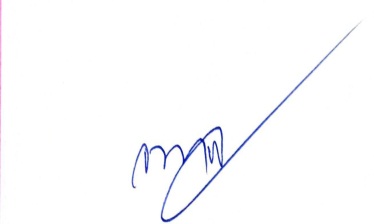             (นายจันทร์เทพ  เหมเงิน)				      นายกองค์การบริหารส่วนตำบลสระแก้ว